A Letter HomeGeorge has arrived in Devon, and after a week he realises he needs some supplies sent from home. He writes a letter to his Mum requesting 5 items he needs to be sent to him and explains why he thinks he needs them.Brainstorm and draw 5 different things you think George could use during his stay in Devon, as an evacuee.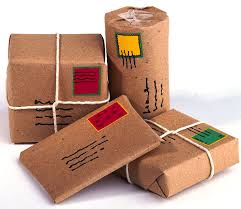 Write a letter from George to be sent to his Mum requesting and explaining why he needs these items…….